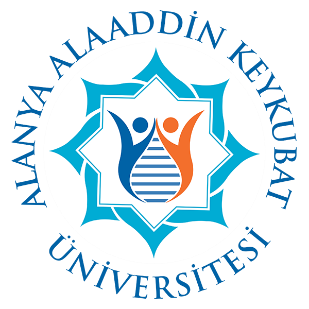 ALANYA ALAADDİN KEYKUBAT ÜNİVERSİTESİECTS - EUROPEAN CREDIT TRANSFER SYSTEMTRANSCRIPT OF RECORDS201. / 201.(1) (2) (3) (4) (5) see explanation on back pageDiploma/degree awarded:Date			Signature of registrar/dean/administration officer		Stamp of institution: NB : This document is not valid without the signature of the registrar/dean/administration officer and the official stamp of the institution.(1)	Course unit code:	Refer to the ECTS information Package(2)	Duration of course unit:	Y  = 1 full academic year	1S = 1 semester			2S = 2 semesters	1T = 1 term/trimester		2T = 2 terms/trimesters(3)	Description of the institutional grading system:(4)	ECTS grading scale:(5)	ECTS credits:	1 full academic year	=	60 credits	1 semester		=	30 credits	1 term/trimester		=	20 creditsName of Sending Institution      Faculty/Department                      ECTS Departmental Coordinator Phone : ++ Name of Sending Institution      Faculty/Department                      ECTS Departmental Coordinator Phone : ++ : : : Fax : ++                                                     e-mail :: : : Fax : ++                                                     e-mail :Name of Student                                     Date and Place of Birth Matriculation Date                             : : : : : : First NameSexMatriculation Number: : : Name of Receiving Institution      Faculty/Department                      ECTS Departmental Coordinator Phone : ++ Name of Receiving Institution      Faculty/Department                      ECTS Departmental Coordinator Phone : ++ : ALANYA ALAADDİN KEYKUBAT ÜNİVERSİTESİ: : Fax : ++                                                     e-mail :: ALANYA ALAADDİN KEYKUBAT ÜNİVERSİTESİ: : Fax : ++                                                     e-mail :Course Unit code (1)Title of the course unitDuration ofcourse unit(2)Localgrade(3)ECTSgrade(4)ECTScredits(5)TOTALTOTALTOTALTOTALTOTALGrading Scale 1Grading Scale 14 Point Grading ScalePercentage ValuesDefinition  A+AA4.0090 – 100EXCELLENTABA3.5085 – 89VERY GOOD  B+BB3.0080 – 84VERY GOODBCB2.5075 – 79GOOD  C+CC2.0070 – 74GOODCDC1.5060 – 69SATISFACTORY  D+DD1.0050 – 59SUFFICIENTDED0.5030 – 49FAIL  E+EE0.2501 – 29FAILEFE0.00DZUNATTENDEDECTS Grade% of successful students normally achieving the gradeDefinitionABCDEFXF1025302510--EXCELLENT - outstanding performance with only minor errorsVERY GOOD - above the average standard but with some errorsGOOD - generally sound work with a number of notable errorsSATISFACTORY - fair but with significant shortcomingsSUFFICIENT - performance meets the minimum criteriaFAIL - some more work required before the credit can be awardedFAIL - considerable further work is required